 En cumplimiento a lo que establece el artículo N°22 de la Ley 8292,  "Ley General de Control Interno", hacemos del conocimiento del Comité de Auditoría Corporativo y de la Junta Directiva el Informe de labores y de recomendaciones anual, que reseña el desenvolvimiento de la Auditoría Interna en el año 2020.En el aparte A, se presenta el detalle de la organización de la Auditoría Interna durante el año 2020 y del recurso humano que participó en la ejecución de las diferentes etapas del proceso de auditoría.En el aparte B, se indica el cumplimiento del Plan Anual Operativo (PAO) 2020.En el aparte C, se muestra el grado de cumplimiento del plan anual de trabajo.En el aparte D, se hace referencia a las modificaciones realizadas al plan de trabajo durante el período.En el aparte E, se muestra el seguimiento a las recomendaciones de auditoría interna y externa pendientes al 31-12-2020.En el aparte F, se destacan los aspectos relevantes (asesorías y advertencias realizadas a la Administración).En el aparte G, se incluyen los indicadores de gestión de la Auditoría Interna.En el aparte H, se destacan otros logros del período 2020.De los resultados expuestos, concluimos que se cumplió satisfactoriamente con el plan anual de trabajo correspondiente al período 2020. Informe anual de labores Auditoría Interna 2020.pdf     Apéndice No 1 Plan Anual de Trabajo.xlsx    Ejecución plan 2020_.ppt  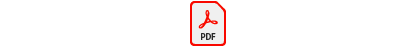 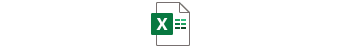 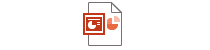 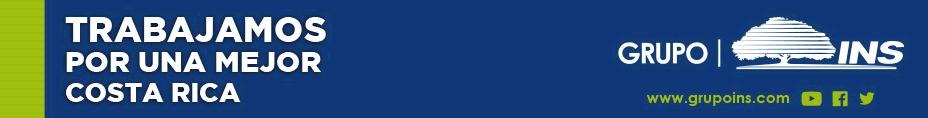 AU-00319-2021AU-00319-2021AU-00319-2021San José, 18 de Marzo del 2021San José, 18 de Marzo del 2021San José, 18 de Marzo del 2021SeñoresRóger Arias/INS, Mercedes Campos/INSSeñoresRóger Arias/INS, Mercedes Campos/INSSeñoresRóger Arias/INS, Mercedes Campos/INSReferencia: Informe anual de labores Auditoría Interna INS a diciembre 2020.Referencia: Informe anual de labores Auditoría Interna INS a diciembre 2020.Referencia: Informe anual de labores Auditoría Interna INS a diciembre 2020.Estimados Máster y Señor: Estimados Máster y Señor: Estimados Máster y Señor: Atentamente,Atentamente,AuditoríaAuditoríaAuditor Interno.Auditor Interno.Gustavo Retana Auditor General INS/INSGustavo Retana Auditor General INS/INSEnviado: 18/03/2021 20:22:54Enviado: 18/03/2021 20:22:54Enviado: 18/03/2021 20:22:54cc:  Alex Díaz/INS, Dalia Palacios/INS, Guiselle Zúñiga/AU/INS, Tatiana Quesada/INS, Directores INS/INS, Grupo Comité de Auditoría Corporativacc:  Alex Díaz/INS, Dalia Palacios/INS, Guiselle Zúñiga/AU/INS, Tatiana Quesada/INS, Directores INS/INS, Grupo Comité de Auditoría Corporativacc:  Alex Díaz/INS, Dalia Palacios/INS, Guiselle Zúñiga/AU/INS, Tatiana Quesada/INS, Directores INS/INS, Grupo Comité de Auditoría Corporativa